Room temperature Cu(II) radical-triggered alkyne C-H activationJack Devonport,a Lauren Sully,a Athanassios K. Boudalis,b,c Storm Hassell-Hart,a Matthew C. Leech,d Kevin Lam,d Alaa Abdul-Sada,a Graham J. Tizzard,e Simon J. Coles,e John Spencer,a* Alfredo Vargasa* and George E. Kostakisa*aDepartment of Chemistry, School of Life Sciences, University of Sussex, Brighton BN1 9QJ, UK. bInstitut de Chimie de Strasbourg (UMR 7177, CNRS-Unistra), Université de Strasbourg, 4 rue Blaise Pascal, CS 90032, F-67081 Strasbourg, France.cUniversité de Strasbourg, CNRS, Institut de Physique et Chimie des Matériaux de Strasbourg (IPCMS), UMR 7504, F-67000 Strasbourg, France.dSchool of Science, Department of Pharmaceutical Chemical and Environmental Sciences, University of Greenwich, Central Avenue, Chatham Maritime, ME4 4TB, UK.eUK National Crystallography Service, Chemistry, University of Southampton, SO1 71BJ, UK.ABSTRACT: A dimeric Cu(II) complex [Cu(II)2L2(µ2-Cl)Cl] (1) built from an asymmetric tridentate (NNO) ligand (2-(((2-aminocyclohexyl)imino)methyl)-4,6-di-tert-butylphenol) and weakly coordinating anions has been synthesized and structurally characterized. In dichloromethane solution, 1 exists in a monomeric [Cu(II)LCl] (1’) (85%),– dimeric (1) (15%) equilibrium, and cyclic voltammetry (CV) and Electron Paramagnetic Resonance (EPR) studies indicate structural stability and redox retention. Addition of phenylacetylene to the CH2Cl2 solution populates 1’ and leads to the formation of a transient radical species. Theoretical studies support this notion and show that the radical initiates an alkyne C–H bond activation process via a four-membered ring (Cu(II)–O·····H–Calkyne)intermediate. This unusual C-H activation method is applicable for the efficient synthesis of propargylamines, without additives, within 16 hours, at low loadings and in non-coordinating solvents including late stage functionalization of important bioactive molecules. Single crystal X-ray diffraction studies, post-catalysis, confirmed the framework’s stability and showed that the metal center preserves its oxidation state. The scope and limitations of this unconventional protocol are discussed. KEYWORDS : Copper, ligand design, C-H activation, catalysis, radical, DFT, EPR, propargylaminesIntroductionCopper catalysis is frequently used for molecular transformations of natural products, bioactive molecules, agrochemicals, and organic functional materials.1–5 Coupling reactions involving terminal alkynes in the construction of new Csp-X bonds (where X = C, O or N),3 are vital in the design of important organic scaffolds. Several studies have investigated the mechanism of these transformations initiated by well-characterized or in situ generated catalytic species. These studies aimed to optimize catalyst performance either by fine-tuning the coordination environment of the catalyst or by varying co-ligands, solvents and temperature. Copper is redox-plural (0/I/II/III so the oxidation state in the starting component may differ from those in the reaction intermediates. 6,7 However, particular attention has been given to Cu(I) derivatives due to the well-documented use of Cu(I) alkyne and alkynide complexes in substrate activation.8–10 Mixed valent paradigms of well-characterized or in situ generated polynuclear catalytic species are known. For example, a mixed-valent Cu(I/II) complex was crystallographically characterized from a Glaser coupling,11 and dicopper Cu(I/I) and Cu(I/II) complexes were used in click chemistry.12 Furthermore, monitoring of in situ generated species suggests a Cu(II)/Cu(I) synergistic cooperation for alkyne C–H activation13 or direct observation of reduction of Cu(II) to Cu(I) by terminal alkynes.14 The general notion in organocopper chemistry is that the Cu(II)–carbon σ-bond is unstable and subject to spontaneous decomposition; however, it may be a key step in organic transformations.4,5,15 These ideas suggest that more examples are needed to fully understand the role of Cu(II) species in terminal alkyne activation processes. This is a challenging task since Cu(II)-aryl complexes are rare. Only recently, Cu(II) aryl complexes were found to promote C−C16 and C-O17 bond formation or have been proposed as vital intermediates in catalytic cycles.18,19 The successful design of catalytically efficient Cu(I) and Cu(II) complexes requires the design of specifically tailored ligands to cater for each oxidation state. For a Cu(I) species, bi- or tridentate ligands are chosen and for Cu(II) complexes ligands with higher denticity are used. Consequently, a broader library of ligands can be used in the latter case and targeted screening protocols can result in useful conclusions and optimized experimental conditions. Moreover, catalytic protocols involving well-characterized catalysts benefiting from low loadings, reaction monitoring and absence of additives. We have developed two different families of well-characterized Cu(II) components for alkyne C-H activation in the absence of additives,20–24 using a variety of polydentate ligands. The first series incorporated mono or bidentate, electron-deficient ligands.20–22,24 In this case, activation required elevated temperatures, but, for the bidentate examples, activation at room temperature under N2 was observed. This unusual performance was rationalized by a structural rearrangement of the complex and in situ reduction of Cu(II) to Cu(I), possibly triggered by the alkyne.14,24 For the second series, inspired by pioneering research on galactose oxidase and the use of Cu(II)-radical based complexes,25–27 we showed that a reusable Cu(II) complex, built from a tetradentate N2O2 salen-based ligand, promoted alkyne C-H activation at room temperature, within 72 h, or 0.5 h at elevated temperature.23 Mechanistic and theoretical studies suggested a radical based and single electron transfer (SET) mechanism. Based on this evidence, we hypothesized that fine-tuning of the salen ligand and its respective Cu(II) complex would be key for an optimized C-H activation protocol. Inspired by recent results on an indium complex, built from a tridentate ligand, that was shown to facilitate a copolymerization reaction28 and the excellent performance of a similar tridentate ligand in an asymmetric Grignard synthesis of tertiary alcohols,29 we reasoned that the use of the tridentate monoprotic ligand HL (N2O)(Scheme 1) would provide a Cu(II) complex efficient for alkyne activation at room temperature. The ability to generate a phenoxide ion in the ligand would facilitate radical formation whilst a neutral amino group could temporarily accommodate the abstracted acetylenic proton.23,30 The reaction of HL with a Cu(II)X2 salt could yield the [Cu(II)LX] and/or [CuL2] species, and the latter would be likely to be catalytically inactive. Therefore, selecting the appropriate metal salt and metal/ligand ratio are crucial parameters in the design of the catalyst. In this work, we report the synthesis and characterization of a new Cu(II) complex [Cu(II)2L2(µ2-Cl)Cl] (1) and its ability to activate alkynes at room temperature. Cyclic voltammetry, EPR, Single crystal X-Ray Diffraction (SXRD) and theoretical studies corroborate a radical alkyne activation process via a four-membered ring (Cu–O·····H–Calkyne).Scheme 1. Salen based ligands examples for efficient catalysisResults and Discussiontrans-2-Aminocyclohexyl(imino)methyl)-4,6-di-tert-butylphenol hydrochloride, HL.HCl, was synthesized in two steps from the commercially available racemic trans-N-boc-1,2-cyclohexanediamine (Scheme 2). First, condensation with 3,5-di-tert-butylsalicylaldehyde affords the Boc-protected Schiff base, HL-Boc, which is then deprotected with HCl to afford HL as its HCl salt in quantitative yield. Due to the susceptibility of the HL.HCl ligand to hydrolyze to the corresponding amine and aldehyde as observed by 1H-NMR, it was employed directly in the synthesis of the copper catalyst, 1, without further purification. Attempts to synthesize the desired copper complex from the free base of HL failed due to the insolubility of the latter in suitable protic solvents. Given the monoprotic character of the ligand, we chose the weakly binding chloride anion to prevent the formation of the CuL2 species. The open-air reaction of HL.HCl, CuCl2 and Et3N, in MeOH, in a molar ratio 1:1:3, afforded compound 1 in 43% yield. The air-stable green crystalline material can be synthesized on a gram scale (Fig S6) and was characterized by SXRD (Figure 1), IR, UV-Vis, Electron Paramagnetic Resonance (EPR) spectroscopy, and Cyclic Voltammetry (CV) (see ESI, Fig S8-S14). Scheme 2: Synthesis of dimeric copper catalyst [Cu(II)2L2(µ2-Cl)Cl] (1).Compound 1, in the solid-state, consists of an asymmetric dimer (Figure 1). The Cu(II) coordination shows two different elongated Cu – Cl bonds. The Cu(1) ̶ Cl(2) bond length is 2.8345(10) Å, whereas the Cu(2) ̶ Cl(1) bond length [3.0217(9)Å] is significantly longer. However, based on a literature survey,31–34 and experimental data (see EPR discussion), we consider Cl(2) and Cl(1) as bridging and terminal chlorides, respectively. Geometrical calculations (see Table S1) show that the coordination geometry of Cu(1) is a hybrid of square pyramidal or vacant octahedron (N2OCl2), while that of Cu(2) is square planar (N2OCl). The Cu–O, Cu–N and Cu–Cl bond distances (Table S2) are typical for a Cu(II) compound, while Bond Valence Calculations analysis (Table S3) suggests that both Cu centres are in oxidation state 2. The C–C and C=N and C–O bonds are typical for a salen based ligand.35–50 The bridging chloride ion brings the two Cu(II) centres together with Cu…Cu 3.6639(6) Å, and the salen ligands complete the two coordination spheres. 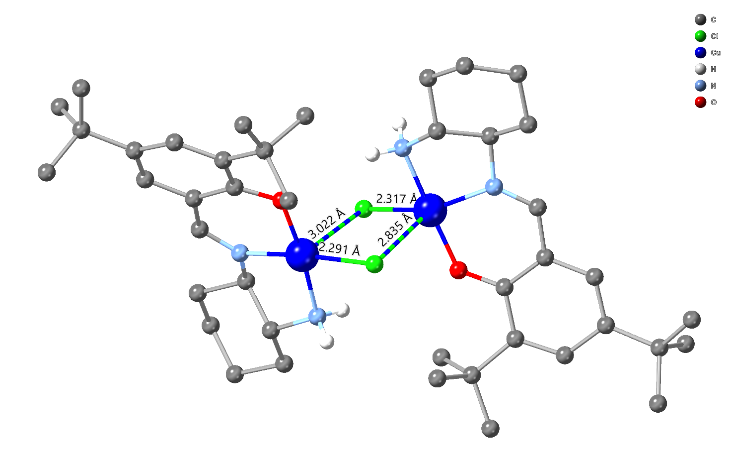 Figure 1. The crystal structure of 1. All H-atoms except NH2 are omitted for clarity. The elongated Cu – Cl bonds are presented in dashed lines. Elemental (CHN) and thermogravimetric analysis (TG) confirmed macroscopic purity and thermal stability up to 202oC respectively. Electron spray ionization mass spectrometry (ESI-MS) of 1 showed two peaks in the time of flight (TOF-MS-ES) positive-ion mode at m/z = 831.3768 and 392.1826, which respectively correspond to the dimeric disodium species [Cu2L2]Na2 and monomeric [CuL] species (Fig. S8). The UV-Vis spectrum in CH2Cl2 is typical for a CuN2OCl chromophore (Fig. S10). To further understand the solution behaviour of 1, we performed CV studies in CH2Cl2 under a N2 atmosphere and with different current rates. The cyclic voltammograms of 1 display two well-separated one-electron reversible redox waves at E11/2 = 0.30 V and E21/2 = 0.71 V vs. Fc+/Fc (Fig. 2 upper),35,46,51–55 however in the reductive region, a non-reversible process is feasible. 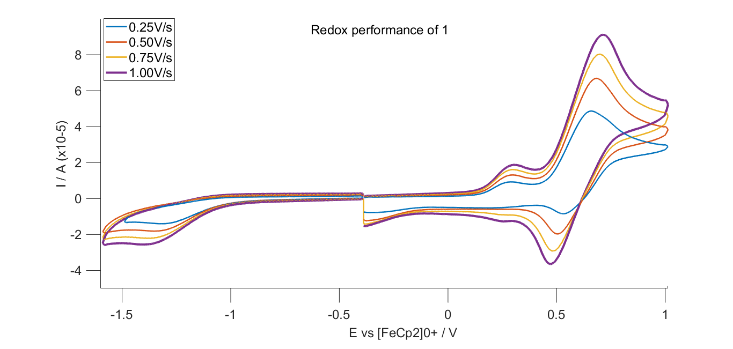 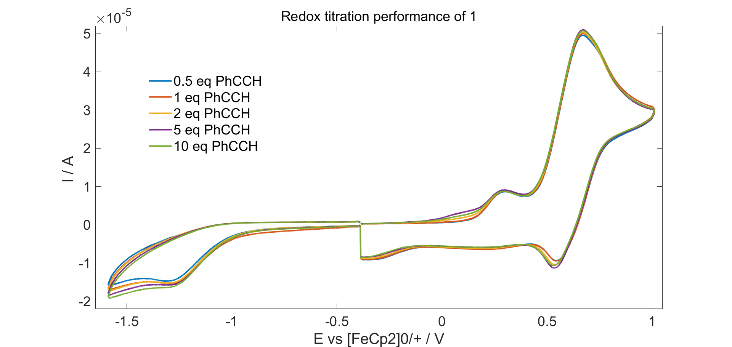 Figure 2. CV of compound 1 (upper) in the presence of phenylacetylene (lower) Based on literature evidence,35,48,56,57 the oxidation process shows a typical one reversible and one non fully reversible,behaviour for this kind of Cu(II) complexes compounds. It may correspond to either oxidation of a π-radical that would lead to the formation of an iminobenzoquinone from the iminobenzosemiquinone unit or oxidation of the Cu(II)-coordinated phenolate unit that would generate a Cu(II)–phenoxyl radical.51 Cyclic voltammetry studies of HL show that the ligand exhibits no reductive process confirming that the ligand HL’ is not involved (Fig. S11). To confirm this hypothesis and before continuing to catalytic studies, we studied the compound in solution by EPR (Figs S13&S14). Spectra from frozen CH2Cl2 solutions (0.77 mM for [Cu2]) collected at 100 K revealed a principal component of axial, hyperfine-split spectra, characteristic of mononuclear Cu(II) complexes. Superposed on these were hyperfine-split, half-field transitions, indicating interacting species in solution. An additional feature at g = 1.85 supports this notion. Given the low concentration of the solution, these could stem from intramolecular interactions within binuclear species, rather than intermolecular interactions between mononuclear species. This suggests that a fraction of the complex retains its binuclear structure upon dissolution. The spectra were simulated considering a mixture of mononuclear (85%) and binuclear (15%) species. For the binuclear species, given the crystal structure, which reveals a super exchange pathway through the Cu(II) ions’ non-magnetic orbitals, only dipolar interactions were considered (J = 0). For these, the relative orientations of the two g-tensors were explicitly taken into consideration, assuming two identical ions, whose g-tensors were collinear with their A-tensors. Assuming Cu(1) as a frame of reference with the z-axis coinciding with the dz2 orbital orientation, then the free variables were the angle of the Cu(2) concerning the z-axis, the intermolecular distance r. Attempts were made to simulate a tilt of the g2-tensor with respect to its local y-axis, but these did not afford significant improvements to the fits.58 (Figs S12 & S13) Propargylamines59,60 are essential precursors in synthesis of high value products, including isoindolines61, oxazolidines62, pyridones63,64, and alkaloids.65–67 Following our work on Cu(II)-protocols in A3 couplings,23,24 we selected cyclohexanecarboxaldehyde, pyrrolidine, and phenylacetylene as model substrates. Each catalytic reaction was performed in duplicate, for reproducibility and yields are given as an average with deviations of <10%. Screenings of concentration, time and solvent are given in the ESI (Tab S5). Conversion to the desired product was complete within 16 hours at room temperature under an Ar atmosphere and a significant improvement over our previous work (72h). The present protocol is, to the best of our knowledge,68,69 an example of a Cu(II) A3-coupling catalyst that is efficient at room temperature in such a short time. The scope of the reaction is shown in Figure 3, applicable to aliphatic aldehydes/secondary amines and alkynes. Yields of the resulting propargylic amines were good to excellent. The reactions with aryl aldehydes or aliphatic amines at room temperature are unsuccessful; however by increasing the temperature of the reaction (reflux) the corresponding products are obtained in good to moderate yields, but on this occasion a different catalytic pathway may be followed, therefore we decided not to include these data into the article.  Purification was achieved using normal phase chromatography with hexane and ethyl acetate as solvents with the compounds characterized by 1H- and 13C-NMR spectroscopy and HRMS. This method was used in the isolation of 11previously unknown compounds (* in Figure 3), demonstrating the potential of this catalytic protocol in the synthesis of new organic compounds.Ethinylestradiol is widely used as an estrogen based oral contraceptive.70 Copper-catalyzed alkyne azide cycloaddition reactions have been used to develop triazole derivatives of ethinylestradiol. Related derivatives have  cytotoxic activity against human cancer cell lines and can act as positron emission tomography (PET) imaging agents for estrogen receptor positive (ER+) breast cancer.71,72 To demonstrate the powerful scope of our catalyst  in an A3 reaction, 1 was employed in the synthesis of a propargylamine steroid derivative, 2p, which was isolated in good yield as a white solid. Other pharmaceutically-relevant examples include A3 reactions on a (BRD4) bromodomain inhibitor JQ1 analogue,73 to afford 2q, and on the clinically used epidermal growth factor receptor kinase inhibitor erlotinib, to afford 2r. Therefore, we have shown that this chemistry can have impactful, late stage applications relevant to the Pharmaceutical Industry, particularly as A3-couplings can introduce new sp3 chiral centres, with escape from flatland’ applications that are often employed to improve the physiochemical properties of compounds.74 Moreover, these reactions occur in the presence of other competing nucleophilic groups including alcohol, phenol, aniline and amides.Figure 3. Substrate scope of the reaction with aldehydes, secondary amines and alkynes.a,b a Isolated yield, after purification. bReaction conditions; catalyst (2 mol%), 1.0 mmol aldehyde, 1.1 mmol amine, 1.2 mmol alkyne, molecular sieves 4 Å, 16 h, Ar atmosphere, room temperature, solvent dichloromethane, concentration 0.5M. c1 extra equivalent of pyrrolidine used to desalt the starting material.Mechanistic UnderstandingWe designed in situ CV, IR and EPR studies in a sense to mimic the catalytic reaction; the catalyst: alkyne ratio is 2:100. Our attempts to record the corresponding UV-Vis or NMR data of highly concentrated and paramagnetic samples failed to provide conclusive results. Τitration CV studies on 1, under an N2 atmosphere, with PhC≡C-H (0.5, 1, 2, 5 and 10 equivalents) showed no significant effects on the oxidative process (Figure 2 lower) and only a slightly modified cathodic behaviour, which suggests that during the PhC≡C-H addition complex 1 is stable. The metal centre retains its oxidation state, thus this one electron reduction process may correspond to reduction of the {1-PhCCH) complex. Following previous experiments,23 we monitored these titrations by EPR (Figure 4). Frozen and fluid solution EPR studies on pure 1 gave a hyperfine-split axial signal typical of a mononuclear CuII complex in a Jahn-Teller elongated ligand field. In addition, they revealed a minor component of hyperfine-split half-field transitions and a g = 1.85 absorption. The latter component was analyzed as derived from a dipole-coupled species of CuII ions (see SI for fitting details). These results demonstrated that ~85% of the complex decomposes into mononuclear species in solution, while a smaller fraction of binuclear 1 persists. We performed PhC≡C-H loading experiments in the absence and presence of a spin trap α-(4-Pyridyl N-oxide)-N-tert-butylnitrone (POBN). These show that alkyne loading further promotes the dimer’s dissociation into monomers. We conclude that complex 1, upon dissolution, exists in an equilibrium of 85% (monomer) – 15% (dimer), however, the alkyne loading drives the equilibrium to 100 (monomer) – 0% (dimer). In the absence of the spin trap, no additional signals were detected. In the presence of POBN, a characteristic signal was recorded which, after subtraction of the Cu(II) complex spectrum, was nicely fitted to a radical system coupled to a nitrogen and proton nuclei, with parameters g = 2.006, AN = 41.2 MHz (14.71 G), A1H = 5.96 MHz (2.13 G). These values are characteristic of POBN-radical species (Scheme S2).75 The typical values of this trapped radical do not allow further characterization, although, based on the prior art, formation of a Cu(II)- phenoxyl radical species seems likely.54,76 However, the key conclusion of this experiment is that the Cu centre retains its oxidation state during this process. 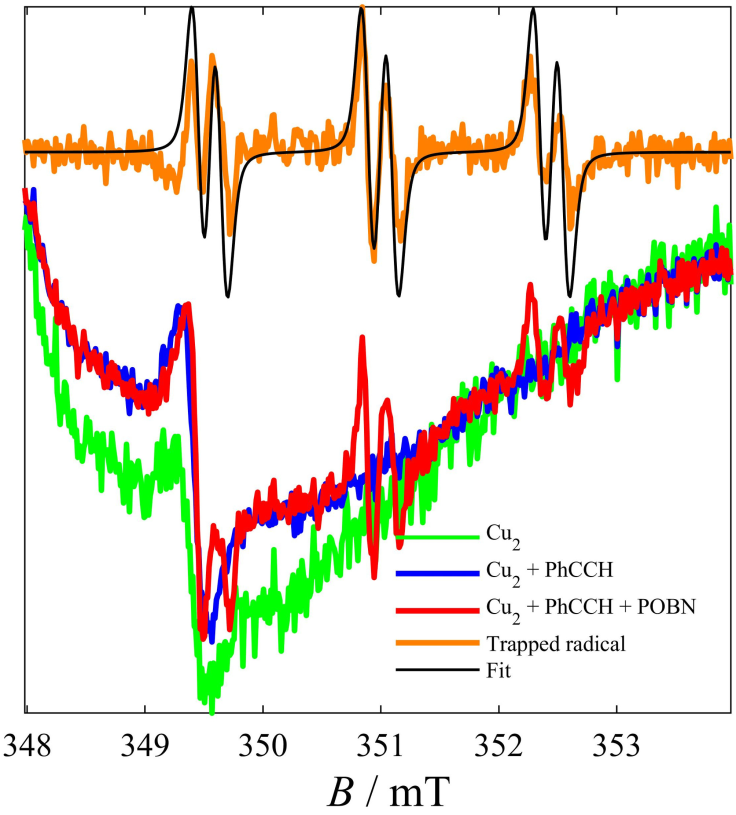 Figure 4. EPR spectra of fluid CH2Cl2 solutions (300 K) of 1 (green line), 1 + Ph-C≡C-H (10%) (blue line), 1 + Ph-C≡C-H (10%) + POBN (10%) (red line). The trapped radical (orange line) is the difference between the red and blue spectra. Experimental conditions: C = 0.50 mM, T = 300 K, fMW = 9.855 GHz; PMW = 4.53 mW, Bmod = 0.5 Gpp.To further understand the solution behaviour of 1, we performed time-dependent in situ IR studies at room temperature, under N2 atmosphere and CH2Cl2 solvent (Figure 5, A). Monitoring of the dark green solution for 20 minutes identifies a structural change. The intensity of the peaks at 1627 cm-1 and 1055 cm-1 indicative for the C=N and C–O bonds, respectively, fluctuates. This differentiation possibly can be attributed to the above mentioned dimeric-monomeric equilibrium. Then, upon phenyacetylene addition in catalytic loading (1:50 ratio), the intensity of the peak at 1627 cm-1 decreases over time (Figure 5,B) and possibly indicates the population of the monomeric species (1’), as noted in the EPR studies. At the same time, the intensity of the peak at 2112cm-1, indicative of the C≡C stretching bond, decreases over time (Figure 5, C), indicating interaction of the phenylacetylene moiety with 1’. Finally, after the addition of the remaining substrates (cyclohexanecarboxaldehyde and pyrrolidine, Figure 5 D), the intensity of the C≡C stretching bond peak declines over time, thus supporting the room temperature C–H activation process. Figure 5. In situ IR studies of 1 (A), 1 and phenylacetylene (1:50 ratio) (B&C) and 1 and cyclohexanecarboxaldehyde, pyrrolidine, and phenylacetylene (1:50:50:50) (D).Given that the catalytic and CV studies were performed at room temperature and the EPR and SXRD studies were performed at 100K, we considered that a variable temperature SXRD study would shed light on structural features and behaviour of compound 1. SXRD data of compound 1 at three temperatures 200K (1200), 298K (1298) and 330K (1330), showed only slight changes in the bond distances and angles (Tables S1&2, Fig S14) round the Cu centres. It is evident that compound 1, at 330K, exists as a monomer in the solid-state, whereas the bond distances and angles of the organic platform, in all temperatures, are unaffected. The SXRD data at 298K, at which the catalytic conversion takes place, indicate elongation of the Cu(1) – Cl(2) bond to 2.9562(14), (the Cu(2) – Cl(1) bond is 3.0806(14)), suggesting very weak interaction to form a dimeric species. From these studies, it is evident that in the solution phases at 298K, compound 1 predominantly exists as a monomer (1’).We performed control synthetic experiments to establish a reasonable mechanistic pathway. The open-air reaction (Entry 2, Table 1) yielded 2a in a moderate yield suggesting the need for an inert atmosphere. The different yields (Entries 1 & 2, Table 1) may be due to catalyst structural changes, or a different mechanistic pathway. Both hypotheses could be rationalized if we take into account that similar complexes in the open air can be used as one-electron oxidized models of Galactose Oxidase25–27 and that the existence of Cu-O2-Cu species, that may inhibit alkyne binding, cannot be excluded.77–80 The EPR experiments (see above) confirmed a radical presence; therefore, we studied the reaction in the presence of a radical trap TEMPO (10%) under an Ar atmosphere (Entry 3, Table 1), whichled to 2a in 16% yield. The significant difference in yields can be rationalized by consideration of a two-fold TEMPO role, either to suppress the radical formation, as noted in our previous studies,23 or to oxidize the amine.81 The catalytic reaction with in situ blending of HL and CuCl2 gives 2a in 26% yield (Entry 4, Table 1). This result indicates that other non-catalytic CuxLyClz species may form, thus establishing the need for a precisely characterized species. However, to examine the ligand’s contribution to the catalytic activity, we experimented with HL (2 mol%) alone, without Cu, (Entry 5, Table 1), and observed no product formation. We then examined the efficacy of copper salts in different oxidation states (Entries 6 & 7, Table 1) in 2% loadings, which yielded 2a in 5% (using CuCl2) and 16% (using CuCl). In these experiments, the catalytic pathway may be a different, and the reduction of Cu(II) to Cu(I) by terminal alkynes is feasible.13,14 Next, we attempted to expand the scope of the reaction to primary amines, however, the reaction with aniline (Entry 8, Table 1) failed to yield the desired product.Table 1. Various experiments to elucidate the mechanism.Last, we attempted to recrystallize a green solid obtained from all the control experiments, post catalysis, with dichloromethane. From the reactions in open air (Entry 2, Table 1), small green crystals were obtained, and their crystal structure was determined. The SXRD data at 120K reveal the existence of a different dimeric complex formulated as [Cu(II)2L2(C6H10CO2)2] (3,Figure 6). Compound 3 is built from the starting organic ligand and cyclohexanecarboxylate bridging anions. We assume the carboxylate formation is the result of the oxidation of unreacted cyclohexanecarboxaldehyde during the workup process. For the reactions performed under an O2 atmosphere, compound 3 is recovered almost quantitatively. Interestingly, the use of 3 in 2% loading as catalyst in the parent reaction yielded 2a in 16% (conversion), indicating that the presence of strongly binding anions inhibits the catalytic activity which may be the cause of lower yields observed in open air (Entry 9, Table 1). Lastly, in none of the reactions was the redox A3-product observed in the crude 1H-NMR.82 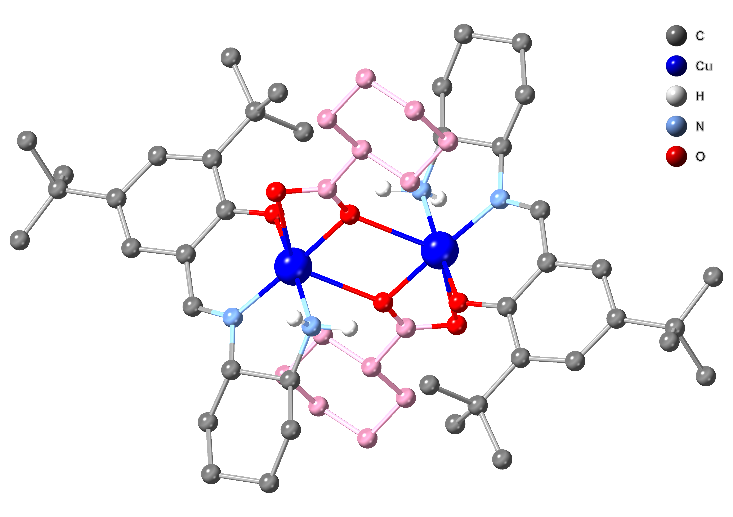 Figure 6. The crystal structure of the recovered material 3. All H-atoms except NH2 are omitted, and C atoms of carboxylate unit are drawn in light purple for clarityTaking all the above into account and considering the following observations: i) the absence of side products (hetero coupling, bis-adduct) or metallic Cu precipitate in the crude NMRs, ii) the EPR experiments, discounting the possibility of two monomers activating the Ph-C≡C-H entity, or the existence of a dimeric species, iii) that the coordinating metal labilizes the terminal hydrogen, allowing a weak base (Cl- anion or N/O heteroatoms of the ligand) to deprotonate the alkyne, thus forming the activated acetylide as has been confirmed by IR and NMR studies,83,84 iv) the fact that the substituted phenolate, and primary amines have similar pKb values85–88 and v) that the activated acetylide subsequently couples with the corresponding imine,89–91 we propose the following mechanism (Scheme 3). Compound 1 in solution exists as an 85-15% monomer-dimer equilibrium, and the excess of Ph-C≡C-H populates 1’ (Step 1). Then, the alkyne binds to the monomer (Step 2) and initiates activation (Step 3). This procedure follows a 4-membered ring formation, which subsequently triggers the radical formation to complete the activation process while the imine moiety replaces the Cl- anion (Step 4). Then, the acetylide couples with the in situ generated iminium species, which is formed via H+-mediated elimination of water 90 (Step 5) to form the propargylamine product (Step 6). The final step involves catalyst regeneration and product release (step 7). The proposed mechanism resembles the one proposed by Knochel et al,89 however, the major difference is that in the present case, Cu in the precatalyst is in oxidation state II. Scheme 3. The proposed mechanism for the Cu(II)-promoted A3 coupling. The transient radical is formed during C-H activation not the one directly observed by EPR; instead we observe its spin-trapped adduct formed by reaction with POBN.Theoretical calculationsGiven the peculiar catalytic process observed, we further carried out theoretical calculations within Kohn-Sham Density Functional Theory (DFT) at the OLYP/def2-SVP D3 level with PCM (dichloromethane) implicit solvation. Figure 7 showcases a qualitative reaction profile and a description of the electronic structure of key species. As mentioned earlier in the manuscript, initial activation of the alkyne by the monomeric neutral doublet 1 takes place by way of, through-space interaction and surprisingly brings the resulting v-d-W complex to about 5 kcal/mol more stable. We tentatively ascribe this to dispersion interactions and the relaxation towards quasi-tetrahedral symmetry of the copper centre. Full activation through dative alkyne capture with concomitant leaving of neutral chlorine occurs, bringing the system to some 8 kcal/mol more energetic. Calculations highly suggest that the now non-halogenated system needs to switch its state from doublet 2A to singlet 1A. Combining this with the fact that: (a) to be consistent in terms of full electronic energy, the departing chlorine has to be treated as non-solvated species, (b) upon activation as mentioned in the previous step, the Cl-Cu bond distance increases, and (c) the number of electrons increases around the oxygen adjacent to the metal, we conclude that there is homolytic-like Cu-Cl bond breaking and subsequently a non-directional interaction between the Cl and the catalytic adduct takes place. To further support this, we optimized the activation structure with Br in lieu of Cl; the Cu-N bonds are not affected, however, the distance between the two radical centres, the Cu and the adjacent O, is dependent on the nature of the halogen, with Cu-O slightly longer in the chlorine species. Based on the analysis of charge displacement upon activation, it can be suggested that the alkyne induces electron movement towards the oxygen and the halogen centres with the concomitant electrophilic attack of the copper centre on the alkyne, acquiring in the process a decrease in its oxidation state.  In the next stage, akin to the first step, another through-space interaction brings the system to lower energy by 10 kcal/mol, this time by v-d-W capture of NR2. One should note that conformational change occurs, contributing to the observed shift in energy. Full head-on interaction between the alkynyl carbon and the metal centre follows with the liberated hydrogen scavenged by the oxygen, putting the system to 8 kcal/mol higher Fusion of the enamine and the alkyne with isochronous water production sets the system again to about 2 kcal/mol more stable. One can note that charge movement involves solely the alkyne carbons needed to form the C-C bond. The additional role of the metal is evident at this stage, that is, to template the resulting N-C-C catenate. Lastly, a downward release of the product is associated with 10 kcal/mol, with the accompanying reformation of the Cu-Cl bond hence recycling the catalyst. Further interesting points need to be mentioned. Firstly, the copper centre switches from Cu(II) to Cu(I) form transiently, as evidenced by the Bader charge analysis.92–94 Indeed, upon change of state, one notes an increase in the metallic valence electron index; in the current formalism, this is enough to indicate a change of oxidation state.95,96 The change would not have taken place if the centre had not been Cu(II). Secondly, one could ascribe the facile capture of the reactants to the charge dynamics lability provided by the ligands as explained above; indeed, a closer inspection of the SOMOs and HOMOs indicate the permanent involvement of the metallic d manifolds and, surprisingly, both the ring systems of the ligand and the chlorine. Given the complexity of the reaction, notably the involvement of non-covalent interactions and change of spin-state, the inclusion of both electronic and vibrational entropy contributions in terms of calculations would be biased. Hence, we report the reaction profile in terms of the total electronic energies only, which in our opinion, fits our purpose and the scope of the manuscript. Lastly, both the isotropic Fermi contact couplings and the eigenvalues from the diagonalization of the spin dipole couplings tensor (data not shown) indicate some unpaired electron-nuclear coupling in the oxygen, further validating the experimental results..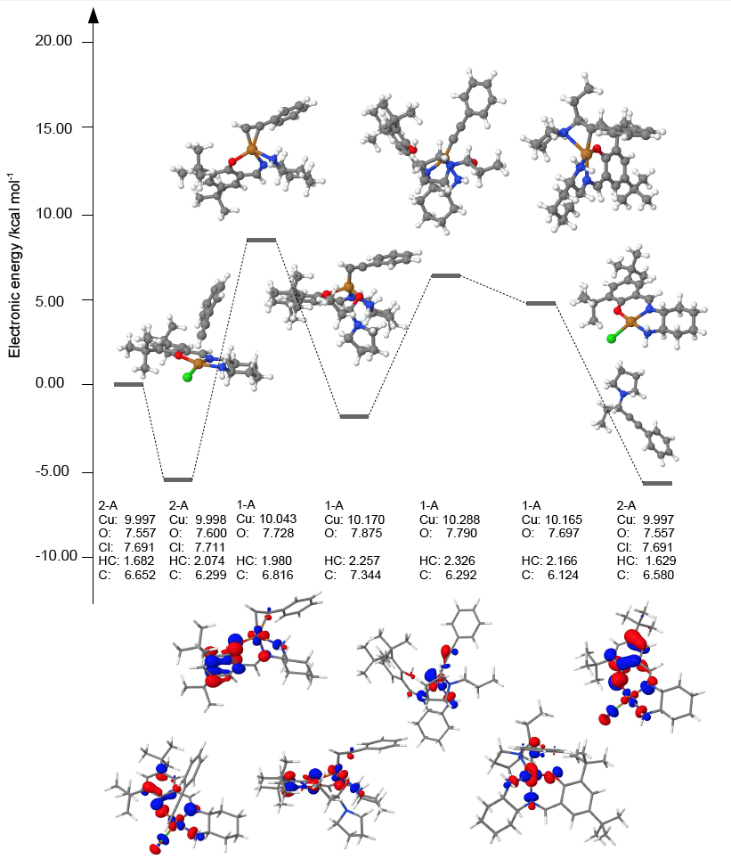 Figure 7. A proposed reaction profile for the Cu(II)-promoted A3 coupling: total electronic energies, electronic state, highest occupied molecular orbitals and Bader charge analysis.ConclusionsWe have synthesized and characterized a Cu(II) complex that can activate alkynes at room temperature without base or additives with very low loadings in only 16 hours. To the best of our knowledge, the present unconventional protocol is the first example of an A3 coupling incorporating such a time efficient Cu(II) component. Vital to this success is the use of i) the asymmetric tridentate ligand, which matches the coordination geometry of the metal centre, ii) weakly binding anions that prevent the formation of other, possible catalytically inactive, species, iii) a phenoxido moiety that triggers the radical formation and iv) unsaturated heteroatoms on the organic framework that accommodate the acetylenic proton during the activation process. Thus, the appropriate ligand design allowed us to achieve an exceptional Cu(II) alkyne activation process and develop an environmental friendly catalytic protocol applicable for synthesizing propargylamines in high yields. ERR, CV, IR and DFT studies shed light on this peculiar C-H activation process and our future efforts will focus on catalyst development, notably chiral versions, and their applicability to other organic transformations and asymmetric syntheses relevant to the late-stage elaboration of pharmaceutically valuable scaffolds. ASSOCIATED CONTENT “This material is available free of charge via the Internet at http://pubs.acs.org.” For instructions on what should be included in the Supporting Information as well as how to prepare this material for publication, refer to the journal’s Instructions for Authors. AUTHOR INFORMATIONCorresponding Author*George E. Kostakis E-mail: G.Kostakis@sussex.ac.uk *John Spencer j.spencer@sussex.ac.uk, *Alfredo Vargas Alfredo.Vargas@sussex.ac.ukAuthor ContributionsAll authors contributed to writing the manuscript and approved its final version. G.E.K. devised the project with critical input and comments from J.S. and A.V.. J.D. synthesized the ligand and the complex, performed and evaluated, with G.E.K., the catalytic experiments. S.H. synthesized and characterized compounds 2q and 2r. M.L. and K.L., cyclic voltammetry studies. A.K.B., EPR studies. G.T. and S.C., crystallographic studies. A.A.S., MS analysis. L.S. and A.V. theoretical calculations Funding SourcesEPSRC (EP/P026990/1).SUPPORTING INFORMATIONCif files, TG, UV-Vis, IR, EPR and CV data, Cartesian coordinates, copies of 1H and 13C-NMR and HRMS of organic compounds. ACKNOWLEDGMENT G.E.K. and J.S. received funding from the School of Life Sciences, the University of Sussex (J.D. PhD fellowship). S.H.H. and J.S. were funded by the EPSRC (EP/P026990/1). We thank the EPSRC UK National Crystallography Service at the University of Southampton,97 and Prof. Philippe Turek and Dr. Samuel Dagorne for access to the EPR spectrometer and glovebox, respectively, Dr. Bertrand Vileno and Dr. Nolwenn Le Breton for helpful discussions. We thank Dr. David Smith for helpful discussions. We thank Dr. Nikolaos Tsoureas for accessing and help with the in situ IR studies. REFERENCES(1) 	Trammell, R.; Rajabimoghadam, K.; Garcia-Bosch, I. Copper-Promoted Functionalization of Organic Molecules: From Biologically Relevant Cu/O 2 Model Systems to Organometallic Transformations. Chem. Rev. 2019, 119 (4), 2954–3031. https://doi.org/10.1021/acs.chemrev.8b00368.(2) 	Bhunia, S.; Pawar, G. G.; Kumar, S. V.; Jiang, Y.; Ma, D. Selected Copper-Based Reactions for C−N, C−O, C−S, and C−C Bond Formation. Angew. Chemie - Int. Ed. 2017, 56 (51), 16136–16179. https://doi.org/10.1002/anie.201701690.(3) 	Guo, X. X.; Gu, D. W.; Wu, Z.; Zhang, W. Copper-Catalyzed C-H Functionalization Reactions: Efficient Synthesis of Heterocycles. Chem. Rev. 2015, 115 (3), 1622–1651. https://doi.org/10.1021/cr500410y.(4) 	McCann, S. D.; Stahl, S. S. Copper-Catalyzed Aerobic Oxidations of Organic Molecules: Pathways for Two-Electron Oxidation with a Four-Electron Oxidant and a One-Electron Redox-Active Catalyst. Acc. Chem. Res. 2015, 48 (6), 1756–1766. https://doi.org/10.1021/acs.accounts.5b00060.(5) 	Allen, S. E.; Walvoord, R. R.; Padilla-Salinas, R.; Kozlowski, M. C. Aerobic Copper-Catalyzed Organic Reactions. Chem. Rev. 2013, 113 (8), 6234–6458. https://doi.org/10.1021/cr300527g.(6) 	Su, L.; Dong, J.; Liu, L.; Sun, M.; Qiu, R.; Zhou, Y.; Yin, S. F. Copper Catalysis for Selective Heterocoupling of Terminal Alkynes. J. Am. Chem. Soc. 2016, 138 (38), 12348–12351. https://doi.org/10.1021/jacs.6b07984.(7) 	Yao, B.; Wang, D. X.; Huang, Z. T.; Wang, M. X. Roomerature Aerobic Formation of a Stable Aryl-Cu(Iii) Complex and Its Reactions with Nucleophiles: Highly Efficient and Diverse Arene C-H Functionalizations of Azacalix[1]Arene[3]Pyridine. Chem. Commun. 2009, 2899–2901. https://doi.org/10.1039/b902946j.(8) 	Lang, H.; Jakob, A.; Milde, B. Copper(I) Alkyne and Alkynide Complexes. Organometallics 2012, 31 (22), 7661–7693. https://doi.org/10.1021/om300628g.(9) 	Lin, W.; Cao, T.; Fan, W.; Han, Y.; Kuang, J.; Luo, H.; Miao, B.; Tang, X.; Yu, Q.; Yuan, W.; Zhang, J.; Zhu, C.; Ma, S. Enantioselective Double Manipulation of Tetrahydroisoquinolines with Terminal Alkynes and Aldehydes under Copper(I) Catalysis. Angew. Chemie - Int. Ed. 2014, 53 (1), 277–281.(10) 	Yoshikai, N.; Nakamura, E. Mechanisms of Nucleophilic Organocopper(I) Reactions. Chem. Rev. 2012, 112 (4), 2339–2372. https://doi.org/10.1021/cr200241f.(11) 	Zhang, S.; Zhao, L. A Merged Copper(I/II) Cluster Isolated from Glaser Coupling. Nat. Commun. 2019, 10, 4848. https://doi.org/10.1038/s41467-019-12889-w.(12) 	Ziegler, M. S.; Lakshmi, K. V.; Tilley, T. D. Dicopper Cu(I)Cu(I) and Cu(I)Cu(II) Complexes in Copper-Catalyzed Azide–Alkyne Cycloaddition. J. Am. Chem. Soc. 2017, 139 (15), 5378–5386. https://doi.org/10.1021/jacs.6b13261.(13) 	Bai, R.; Zhang, G.; Yi, H.; Huang, Z.; Qi, X.; Liu, C.; Miller, J. T.; Kropf, A. J.; Bunel, E. E.; Lan, Y.; Lei, A. Cu(II)-Cu(I) Synergistic Cooperation to Lead the Alkyne C-H Activation. J. Am. Chem. Soc. 2014, 136 (48), 16760–16763. https://doi.org/10.1021/ja5097489.(14) 	Zhang, G.; Yi, H.; Zhang, G.; Deng, Y.; Bai, R.; Zhang, H.; Miller, J. T.; Kropf, A. J.; Bunel, E. E.; Lei, A. Direct Observation of Reduction of Cu(II) to Cu(I) by Terminal Alkynes. J. Am. Chem. Soc. 2014, 136 (3), 924–926. https://doi.org/10.1021/ja410756b.(15) 	Zhu, X.; Chiba, S. Copper-Catalyzed Oxidative Carbon–Heteroatom Bond Formation: A Recent Update. Chem. Soc. Rev. 2016, 45 (16), 4504–4523. https://doi.org/10.1039/C5CS00882D.(16) 	Bakhoda, A.; Okoromoba, O. E.; Greene, C.; Raghibi Boroujeni, M.; Bertke, J. A.; Warren, T. H. A Three Coordinate Copper(II) Alkynyl Complex in C−C Bond Formation: The Sesquicentennial of the Glaser Coupling. J. Am. Chem. Soc. 2020, 142 (43), 18483–18490. https://doi.org/10.1021/jacs.0c07137.(17) 	Kundu, S.; Greene, C.; Williams, K. D.; Salvador, T. K.; Bertke, J. A.; Cundari, T. R.; Warren, T. H. Three-Coordinate Copper(II) Aryls: Key Intermediates in C-O Bond Formation. J. Am. Chem. Soc. 2017, 139 (27), 9112–9115. https://doi.org/10.1021/jacs.7b04046.(18) 	Cao, Y. X.; Dong, X. Y.; Yang, J.; Jiang, S. P.; Zhou, S.; Li, Z. L.; Chen, G. Q.; Liu, X. Y. A Copper-Catalyzed Sonogashira Coupling Reaction of Diverse Activated Alkyl Halides with Terminal Alkynes Under Ambient Conditions. Adv. Synth. Catal. 2020, 362 (11), 2280–2284. https://doi.org/10.1002/adsc.202000189.(19) 	Zhang, Q.; Wang, T.; Zhang, X.; Tong, S.; Wu, Y. D.; Wang, M. X. Radical Reactivity, Catalysis, and Reaction Mechanism of Arylcopper(II) Compounds: The Missing Link in Organocopper Chemistry. J. Am. Chem. Soc. 2019, 141 (45), 18341–18348. https://doi.org/10.1021/jacs.9b10226.(20) 	Loukopoulos, E.; Kallitsakis, M.; Tsoureas, N.; Abdul-Sada, A.; Chilton, N. F.; Lykakis, I. N.; Kostakis, G. E. Cu(II) Coordination Polymers as Vehicles in the A 3 Coupling. Inorg. Chem. 2017, 56 (9), 4898–4910. https://doi.org/10.1021/acs.inorgchem.6b03084.(21) 	Kallitsakis, M.; Loukopoulos, E.; Abdul-Sada, A.; Tizzard, G. J.; Coles, S. J.; Kostakis, G. E.; Lykakis, I. N. A Copper-Benzotriazole-Based Coordination Polymer Catalyzes the Efficient One-Pot Synthesis of ( N′ -Substituted)-Hydrazo-4-Aryl-1,4-Dihydropyridines from Azines. Adv. Synth. Catal. 2017, 359 (1), 138–145. https://doi.org/10.1002/adsc.201601072.(22) 	Loukopoulos, E.; Abdul-Sada, A.; Csire, G.; Kallay, C.; Brookfield, A.; Tizzard, G. J.; Coles, S.; Lykakis, I.; Kostakis, G. E. Copper(II)-Benzotriazole Coordination Compounds in Click Chemistry: A Diagnostic Reactivity Study. Dalton Trans. 2018, 47, 10491–10508. https://doi.org/10.1039/C8DT01256C.(23) 	Sampani, S. I.; Zdorichenko, V.; Danopoulou, M.; Leech, M. C.; Lam, K.; Abdul-Sada, A.; Cox, B.; Tizzard, G. J.; Coles, S. J.; Tsipis, A.; Kostakis, G. E. Shedding Light on the Use of Cu(II)-Salen Complexes in the A3 Coupling Reaction. Dalton Trans. 2020, 49 (2), 289–299. https://doi.org/10.1039/c9dt04146j.(24) 	Sampani, S. I.; Zdorichenko, V.; Devonport, J.; Rossini, G.; Leech, M. C.; Lam, K.; Cox, B.; Abdul-Sada, A.; Vargas, A.; Kostakis, G. E. Structural and Electronic Control of 1‐(2‐pyridyl)Benzotriazole Bidentate Ligand in Copper Chemistry with Application to Catalysis in the A3 Coupling Reaction. Chem. – A Eur. J. 2021, 27 (13), 4394–4400. https://doi.org/10.1002/chem.202004781.(25) 	Wang, Y.; DuBois, J. L.; Hedman, B.; Hodgson, K. O.; Stack, T. D. P. Catalytic Galactose Oxidase Models: Biomimetic Cu(II)-Phenoxyl-Radical Reactivity. Science 1998, 279, 537–540. https://doi.org/10.1126/science.279.5350.537.(26) 	Wang, Y.; Stack, T. D. P. Galactose Oxidase Model Complexes: Catalytic Reactivities. J. Am. Chem. Soc. 1996, 118 (51), 13097–13098. https://doi.org/10.1021/ja9621354.(27) 	Oshita, H.; Shimazaki, Y. Recent Advances in One-Electron-Oxidized CuII–Diphenoxide Complexes as Models of Galactose Oxidase: Importance of the Structural Flexibility in the Active Site. Chem. - A Eur. J. 2020, 26 (38), 8324–8340. https://doi.org/10.1002/chem.201905877.(28) 	Jung, H. J.; Yu, I.; Nyamayaro, K.; Mehrkhodavandi, P. Indium-Catalyzed Block Copolymerization of Lactide and Methyl Methacrylate by Sequential Addition. ACS Catal. 2020, 10 (11), 6488–6496. https://doi.org/10.1021/acscatal.0c01365.(29) 	Kavanagh, S. E.; Gilheany, D. G. Harnessing the Power of the Asymmetric Grignard Synthesis of Tertiary Alcohols: Ligand Development and Improved Scope Exemplified by One-Step Gossonorol Synthesis. Org. Lett. 2020, 22 (21), 8198–8203. https://doi.org/10.1021/acs.orglett.0c02629.(30) 	Samuelsen, S. V.; Santilli, C.; Ahlquist, M. S. G.; Madsen, R. Development and Mechanistic Investigation of the Manganese(III) Salen-Catalyzed Dehydrogenation of Alcohols. Chem. Sci. 2019, 10 (4), 1150–1157. https://doi.org/10.1039/c8sc03969k.(31) 	Halcrow, M. A. Jahn-Teller Distortions in Transition Metal Compounds, and Their Importance in Functional Molecular and Inorganic Materials. Chem. Soc. Rev. 2013, 42 (4), 1784–1795. https://doi.org/10.1039/c2cs35253b.(32) 	Tynan, E.; Jensen, P.; Lees, A. C.; Moubaraki, B.; Murray, K. S.; Kruger, P. E. The Role of Acid in the Formation of Hydrogen-Bonded Networks Featuring 4,4′-Dicarboxy-2,2′-Bipyridine (H2dcbp): Synthesis, Structural and Magnetic Characterisation of {[Cu(H2dcbp)Cl 2]·H2O}2 and [Cu (H2dcbp) (NO3)2(H2O)]. CrystEngComm 2005, 7 (13), 90–95. https://doi.org/10.1039/b417520d.(33) 	Allen, J. J.; Hamilton, C. E.; Barron, A. R. Synthesis and Characterization of Aryl Substituted Bis(2-Pyridyl)Amines and Their Copper Olefin Complexes: Investigation of Remote Steric Control over Olefin Binding. Dalton Trans. 2010, 39 (47), 11451–11468. https://doi.org/10.1039/c0dt00608d.(34) 	Kostakis, G. E.; Nordlander, E.; Haukka, M.; Plakatouras, J. C. Di-μ-Chloro-Bis[(2,2-Bipyridine)Chlorocopper(II)]. Acta Crystallogr. Sect. E Struct. Reports Online 2006, 62 (1), m77–m79. https://doi.org/10.1107/S1600536805040754.(35) 	Kunert, R.; Philouze, C.; Berthiol, F.; Jarjayes, O.; Storr, T.; Thomas, F. Distorted Copper(Ii) Radicals with Sterically Hindered Salens: Electronic Structure and Aerobic Oxidation of Alcohols. Dalt. Trans. 2020, 49 (37), 12990–13002. https://doi.org/10.1039/d0dt02524k.(36) 	Kanso, H.; Clarke, R. M.; Kochem, A.; Arora, H.; Philouze, C.; Jarjayes, O.; Storr, T.; Thomas, F. Effect of Distortions on the Geometric and Electronic Structures of One-Electron Oxidized Vanadium(IV), Copper(II), and Cobalt(II)/(III) Salen Complexes. Inorg. Chem. 2020, 59 (7), 5133–5148. https://doi.org/10.1021/acs.inorgchem.0c00381.(37) 	Taylor, M. K.; Reglinski, J.; Berlouis, L. E. A.; Kennedy, A. R. The Effect of Donor Groups and Geometry on the Redox Potential of Copper Schiff Base Complexes. Inorg Chim Acta 2006, 359 (8), 2455–2464. https://doi.org/10.1016/j.ica.2006.01.039.(38) 	Das, D.; Mandal, A.; Sarkar, A.; Adhikary, A.; Samanta, D. Structure and Synthesis of Copper Based Schiff Base and Reduced Schiff Base Complex: A Combined Experimental and Theoretical Investigation of Biomimetic Catalytic Activity. Dalt. Trans. 2020, 49 (43), 15461–15472. https://doi.org/10.1039/d0dt02784g.(39) 	Song, S. E.; Nguyen, Q. T.; Yu, J. J.; Lee, H. I.; Jeong, J. H. Synthesis and Characterisation of Cu(II) Complexes Bearing N,N′-Di(Methoxybenzyl)-(R,R)-1,2-Diaminocyclohexane as Catalysts for the Asymmetric Nitroaldol Reaction. Polyhedron 2014, 67, 264–269. https://doi.org/10.1016/j.poly.2013.09.006.(40) 	Zhang, G.; Yashima, E.; Woggon, W. D. Versatile Supramolecular Copper(II) Complexes for Henry and Aza-Henry Reactions. Adv. Synth. Catal. 2009, 351 (9), 1255–1262. https://doi.org/10.1002/adsc.200900069.(41) 	Mandal, S.; Mukherjee, J.; Lloret, F.; Mukherjee, R. Modeling Tyrosinase and Catecholase Activity Using New M-Xylyl-Based Ligands with Bidentate Alkylamine Terminal Coordination. Inorg. Chem. 2012, 51 (24), 13148–13161. https://doi.org/10.1021/ic3013848.(42) 	Biswas, A.; Drew, M. G. B.; Song, Y.; Ghosh, A. Effect of Anionic Co-Ligands on Structure and Magnetic Coupling of Bis(μ-Phenoxo)-Bridged Dinuclear Copper(II) Complexes. Inorganica Chim. Acta 2011, 376 (1), 422–427. https://doi.org/10.1016/j.ica.2011.07.005.(43) 	Orio, M.; Jarjayes, O.; Kanso, H.; Philouze, C.; Neese, F.; Thomas, F. X-Ray Structures of Copper(II) and Nickel(II) Radical Salen Complexes: The Preference of Galactose Oxidase for Copper(II). Angew. Chemie - Int. Ed. 2010, 49 (29), 4989–4992. https://doi.org/10.1002/anie.201001040.(44) 	Böttcher, A.; Elias, H.; Jäger, E. G.; Langfelderova, H.; Mazur, M.; Müller, L.; Paulus, H.; Pelikan, P.; Rudolph, M.; Valko, M. Comparative Study on the Coordination Chemistry of Cobalt(II), Nickel(II), and Copper(II) with Derivatives of Salen and Tetrahydrosalen: Metal-Catalyzed Oxidative Dehydrogenation of the C-N Bond in Coordinated Tetrahydrosalen. Inorg. Chem. 1993, 32 (19), 4131–4138. https://doi.org/10.1021/ic00071a028.(45) 	Pasini, A.; Bernini, E.; Scaglia, M.; De Santis, G. Studies on the Oxidation of CuII Complexes of Quadridentate Schiff Bases Derived from Salicylaldehyde or Ortho-Aminophenol. Polyhedron 1996, 15 (24), 4461–4467. https://doi.org/10.1016/0277-5387(96)00195-7.(46) 	Chiang, L.; Herasymchuk, K.; Thomas, F.; Storr, T. Influence of Electron-Withdrawing Substituents on the Electronic Structure of Oxidized Ni and Cu Salen Complexes. Inorg. Chem. 2015, 54 (12), 5970–5980. https://doi.org/10.1021/acs.inorgchem.5b00783.(47) 	Adão, P.; Barroso, S.; Avecilla, F.; Oliveira, M. C.; Pessoa, J. C. CuII-Salan Compounds: Synthesis, Characterization and Evaluation of Their Potential as Oxidation Catalysts. J. Organomet. Chem. 2014, 760, 212–223. https://doi.org/10.1016/j.jorganchem.2013.10.019.(48) 	Chiang, L.; Wasinger, E. C.; Shimazaki, Y.; Young, V.; Storr, T.; Stack, T. D. P. Electronic Structure and Reactivity Studies of a Nonsymmetric One-Electron Oxidized CuII Bis-Phenoxide Complex. Inorg Chim Acta 2018, 481, 151–158. https://doi.org/10.1016/j.ica.2017.09.042.(49) 	Biswas, A.; Das, L. K.; Drew, M. G. B.; Diaz, C.; Ghosh, A. Insertion of a Hydroxido Bridge into a Diphenoxido Dinuclear Copper(II) Complex: Drastic Change of the Magnetic Property from Strong Antiferromagnetic to Ferromagnetic and Enhancement in the Catecholase Activity. Inorg. Chem. 2012, 51 (19), 10111–10121. https://doi.org/10.1021/ic300319s.(50) 	Golchoubian, H.; Fateh, D. S.; Bruno, G.; Rudbari, H. A. Homo and Heterodinuclear Complexes Derived from Unsymmetrical Macrocyclic Ligands with Two Coordination Sites: Removal of a Pendant Arm and Migration of Copper Ion upon Cyclization. J. Coord. Chem. 2012, 65 (11), 1970–1991. https://doi.org/10.1080/00958972.2012.687103.(51) 	Ghorai, S.; Sarmah, A.; Roy, R. K.; Tiwari, A.; Mukherjee, C. Effect of Geometrical Distortion on the Electronic Structure: Synthesis and Characterization of Monoradical-Coordinated Mononuclear Cu(II) Complexes. Inorg. Chem. 2016, 55 (4), 1370–1380. https://doi.org/10.1021/acs.inorgchem.5b01257.(52) 	De Bellefeuille, D.; Orio, M.; Barra, A. L.; Aukauloo, A.; Journaux, Y.; Philouze, C.; Ottenwaelder, X.; Thomas, F. Redox Noninnocence of the Bridge in Copper(II) Salophen and Bis(Oxamato) Complexes. Inorg. Chem. 2015, 54 (18), 9013–9026. https://doi.org/10.1021/acs.inorgchem.5b01285.(53) 	Kochem, A.; Jarjayes, O.; Baptiste, B.; Philouze, C.; Vezin, H.; Tsukidate, K.; Tani, F.; Orio, M.; Shimazaki, Y.; Thomas, F. One-Electron Oxidized Copper(II) Salophen Complexes: Phenoxyl versus Diiminobenzene Radical Species. Chem. - A Eur. J. 2012, 18 (4), 1068–1072. https://doi.org/10.1002/chem.201102882.(54) 	Thomas, F.; Jarjayes, O.; Duboc, C.; Philouze, C.; Saint-Aman, E.; Pierre, J. L. Intramolecularly Hydrogen-Bonded versus Copper(II) Coordinated Mono- and Bis-Phenoxyl Radicals. Dalton Trans. 2004, 2662–2669. https://doi.org/10.1039/b406009a.(55) 	Pratt, R. C.; Stack, T. D. P. Intramolecular Charge Transfer and Biomimetic Reaction Kinetics in Galactose Oxidase Model Complexes. J. Am. Chem. Soc. 2003, 125 (29), 8716–8717. https://doi.org/10.1021/ja035837j.(56) 	Lyons, C. T.; Stack, T. D. P. Recent Advances in Phenoxyl Radical Complexes of Salen-Type Ligands as Mixed-Valent Galactose Oxidase Models. Coord. Chem. Rev. 2013, 257 (2), 528–540. https://doi.org/10.1016/j.ccr.2012.06.003.(57) 	Storr, T.; Verma, P.; Pratt, R. C.; Wasinger, E. C.; Shimazaki, Y.; Stack, T. D. P. Defining the Electronic and Geometric Structure of One-Electron Oxidized Copper-Bis-Phenoxide Complexes. J. Am. Chem. Soc. 2008, 130 (46), 15448–15459. https://doi.org/10.1021/ja804339m.(58) 	Mathivathanan, L.; Rogez, G.; Ben Amor, N.; Robert, V.; Raptis, R. G.; Boudalis, A. K. Origin of Ferromagnetism and Magnetic Anisotropy in a Family of Copper(II) Triangles. Chem. - A Eur. J. 2020, 26 (56), 12769–12784. https://doi.org/10.1002/chem.202001028.(59) 	Dou, X. Y.; Shuai, Q.; He, L. N.; Li, C. J. Copper(II) Triflate-Catalyzed Three-Component Coupling of Aldehydes, Alkynes and Carbamates. Adv. Synth. Catal. 2010, 352 (14–15), 2437–2440. https://doi.org/10.1002/adsc.201000379.(60) 	Wei, C.; Li, Z.; Li, C. J. The First Silver-Catalyzed Three-Component Coupling of Aldehyde, Alkyne, and Amine. Org. Lett. 2003, 5 (23), 4473–4475. https://doi.org/10.1021/ol035781y.(61) 	Bisai, V.; Suneja, A.; Singh, V. K. Asymmetric Alkynylation/Lactamization Cascade: An Expeditious Entry to Enantiomerically Enriched Isoindolinones. Angew. Chemie - Int. Ed. 2014, 53 (40), 10737–10741.(62) 	Zhang, Y.; Huang, L.; Li, X.; Wang, L.; Feng, H. Chemo- and Diastereoselective Synthesis of N-Propargyl Oxazolidines through a Copper-Catalyzed Domino A3 Reaction. J. Org. Chem. 2019, 84 (9), 5046–5055. https://doi.org/10.1021/acs.joc.8b03244.(63) 	Liu, C.; Wang, G.; Wang, Y.; Pereshivko, O. P.; Peshkov, V. A. Copper-Catalyzed Reaction of Secondary Propargylamines with Ethyl Buta-2,3-Dienoate for the Synthesis of 1,6-Dihydropyridines. European J. Org. Chem. 2019, 2019 (10), 1981–1985. https://doi.org/10.1002/ejoc.201801227.(64) 	Singh, P.; Adolfsson, D. E.; Ådén, J.; Cairns, A. G.; Bartens, C.; Brännström, K.; Olofsson, A.; Almqvist, F. Pyridine-Fused 2-Pyridones via Povarov and A3 Reactions: Rapid Generation of Highly Functionalized Tricyclic Heterocycles Capable of Amyloid Fibril Binding. J. Org. Chem. 2019, 84 (7), 3887–3903. https://doi.org/10.1021/acs.joc.8b03015.(65) 	Carmona, R. C.; Wendler, E. P.; Sakae, G. H.; Comassetoa, J. V; Santos, A. A. Dos. A3-Coupling Reaction as a Strategy towards the Synthesis of Alkaloids. J. Braz. Chem. Soc. 2015, 26 (1), 117–123.(66) 	Zhou, S.; Tong, R. Three-Step Catalytic Asymmetric Total Syntheses of 13-Methyltetrahydroprotoberberine Alkaloids. Org. Lett. 2017, 19 (7), 1594–1597. https://doi.org/10.1021/acs.orglett.7b00414.(67) 	Gommermann, N.; Knochel, P. Practical Highly Enantioselective Synthesis of Terminal Propargylamines. An Expeditious Synthesis of (S)-(+)-Coniine. Chem. Commun. 2004, No. 20, 2324–2325.(68) 	Peewasan, K.; Merkel, M. P.; Fuhr, O.; Anson, C. E.; Powell, A. K. A Multifunctional Use of Bis(Methylene)Bis(5-Bromo-2-Hydroxyl Salicyloylhydrazone): From Metal Sensing to Ambient Catalysis of A3 Coupling Reactions. RSC Adv. 2020, 10 (67), 40739–40744. https://doi.org/10.1039/d0ra07687b.(69) 	Agrahari, B.; Layek, S.; Ganguly, R.; Pathak, D. D. Synthesis and Crystal Structures of Salen-Type Cu(II) and Ni(II) Schiff Base Complexes: Application in [3+2]-Cycloaddition and A3-Coupling Reactions. New J. Chem. 2018, 42 (16), 13754–13762. https://doi.org/10.1039/c8nj01718b.(70) 	Yuzpe, A. A.; Lancee, W. J. Ethinylestradiol and Dl-Norgestrel as a Postcoital Contraceptive. Fertil. Steril. 1977, 28 (9), 932–936. https://doi.org/10.1016/s0015-0282(16)42793-7.(71) 	Queiroz, T. M.; Orozco, E. V. M.; Silva, V. R.; Santos, L. S.; Soares, M. B. P.; Bezerra, D. P.; Porto, A. L. M. Semi-Synthesis of β-Keto-1,2,3-Triazole Derivatives from Ethinylestradiol and Evaluation of the Cytotoxic Activity. Heliyon 2019, 5 (9), e02408. https://doi.org/10.1016/j.heliyon.2019.e02408.(72) 	Liu, G.; Wang, W.; Lin, J.; Li, K.; Lv, G.; Zhao, X.; Wang, S.; Luo, S.; Qiu, L. Kit-like 18F-Labeling of an Estradiol Derivative as a Potential PET Imaging Agent for Estrogen Receptor-Positive Breast Cancer. J. Radioanal. Nucl. Chem. 2017, 312 (3), 599–607. https://doi.org/10.1007/s10967-017-5245-7.(73) 	Tyler, D. S.; Vappiani, J.; Cañeque, T.; Lam, E. Y. N.; Ward, A.; Gilan, O.; Chan, Y.-C.; Hienzsch, A.; Rutkowska, A.; Werner, T.; Wagner, A. J.; Lugo, D.; Gregory, R.; Ramirez Molina, C.; Garton, N.; Wellaway, C. R.; Jackson, S.; MacPherson, L.; Figueiredo, M.; Stolzenburg, S.; Bell, C. C.; House, C.; Dawson, S.-J.; Hawkins, E. D.; Drewes, G.; Prinjha, R. K.; Rodriguez, R.; Grandi, P.; Dawson, M. A. Click Chemistry Enables Preclinical Evaluation of Targeted Epigenetic Therapies. Science 2017, 356 (6345), 1397–1401. https://doi.org/10.1126/science.aal2066.(74) 	Lovering, F.; Bikker, J.; Humblet, C. Escape from Flatland: Increasing Saturation as an Approach to Improving Clinical Success. J. Med. Chem. 2009, 52 (21), 6752–6756. https://doi.org/10.1021/jm901241e.(75) 	Xu, Y.; Gu, Y.; Qian, S. Y. An Advanced Electron Spin Resonance (ESR) Spin-Trapping and LC/(ESR)/MS Technique for the Study of Lipid Peroxidation. Int. J. Mol. Sci. 2012, 13 (11), 14648–14666. https://doi.org/10.3390/ijms131114648.(76) 	Asami, K.; Takashina, A.; Kobayashi, M.; Iwatsuki, S.; Yajima, T.; Kochem, A.; Van Gastel, M.; Tani, F.; Kohzuma, T.; Thomas, F.; Shimazaki, Y. Characterization of One-Electron Oxidized Copper(II)-Salophen-Type Complexes; Effects of Electronic and Geometrical Structures on Reactivities. Dalton Trans. 2014, 43 (5), 2283–2293. https://doi.org/10.1039/c3dt52338a.(77) 	Monzani, E.; Quinti, L.; Perotti, A.; Casella, L.; Gullotti, M.; Randaccio, L.; Geremia, S.; Nardin, G.; Faleschini, P.; Tabbì, G. Tyrosinase Models. Synthesis, Structure, Catechol Oxidase Activity, and Phenol Monooxygenase Activity of a Dinuclear Copper Complex Derived from a Triamino Pentabenzimidazole Ligand. Inorg. Chem. 1998, 37 (3), 553–562. https://doi.org/10.1021/ic970996n.(78) 	Sprakel, V. S. I.; Feiters, M. C.; Meyer-Klaucke, W.; Klopstra, M.; Brinksma, J.; Feringa, B. L.; Karlin, K. D.; Nolte, R. J. M. Oxygen Binding and Activation by the Complexes of PY2- and TPA-Appended Diphenylglycoluril Receptors with Copper and Other Metals. Dalt. Trans. 2005, No. 21, 3522–3534. https://doi.org/10.1039/b506288h.(79) 	Karlin, K. D.; Cruse, R. W.; Gultneh, Y.; Farooq, A.; Hayes, J. C.; Zubieta, J. Dioxygen—Copper Reactivity. Reversible Binding of O2 and CO to a Phenoxo-Bridged Dicopper(I) Complex. J. Am. Chem. Soc. 1987, 109 (9), 2668–2679. https://doi.org/10.1021/ja00243a019.(80) 	Battaini, G.; Monzani, E.; Perotti, A.; Para, C.; Casella, L.; Santagostini, L.; Gullotti, M.; Dillinger, R.; Näther, C.; Tuczek, F. A Double Arene Hydroxylation Mediated by Dicopper(II)-Hydroperoxide Species. J. Am. Chem. Soc. 2003, 125 (14), 4185–4198. https://doi.org/10.1021/ja0280776.(81) 	Ryland, B. L.; Stahl, S. S. Practical Aerobic Oxidations of Alcohols and Amines with Homogeneous Copper/TEMPO and Related Catalyst Systems. Angew. Chemie - Int. Ed. 2014, 53 (34), 8824–8838. https://doi.org/10.1002/anie.201403110.(82) 	Seidel, D. The Redox-A3 Reaction. Org. Chem. Front. 2014, 1 (4), 426–429. https://doi.org/10.1039/c4qo00022f.(83) 	Fässler, R.; Tomooka, C. S.; Frantz, D. E.; Carreira, E. M. Infrared Spectroscopic Investigations on the Metallation of Terminal Alkynes by Zn(OTf)2. Proc. Natl. Acad. Sci. U. S. A. 2004, 101 (16), 5843–5845. https://doi.org/10.1073/pnas.0308326101.(84) 	Létinois-Halbes, U.; Pale, P.; Berger, S. Ag NMR as a Tool for Mechanistic Studies of Ag-Catalyzed Reactions: Evidence for in Situ Formation of Alkyn-1-Yl Silver from Alkynes and Silver Salts. J. Org. Chem. 2005, 70 (23), 9185–9190. https://doi.org/10.1021/jo0511546.(85) 	Liu, S.; Pedersen, L. G. Estimation of Molecular Acidity via Electrostatic Potential at the Nucleus and Valence Natural Atomic Orbitals. J. Phys. Chem. A 2009, 113 (15), 3648–3655. https://doi.org/10.1021/jp811250r.(86) 	Liptak, M. D.; Gross, K. C.; Seybold, P. G.; Feldgus, S.; Shields, G. C. Absolute PKa Determinations for Substituted Phenols. J. Am. Chem. Soc. 2002, 124 (22), 6421–6427. https://doi.org/10.1021/ja012474j.(87) 	Sharma, I.; Kaminski, G. A. Calculating PK a Values for Substituted Phenols and Hydration Energies for Other Compounds with the First-Order Fuzzy-Border Continuum Solvation Model. J. Comput. Chem. 2012, 33 (30), 2388–2399. https://doi.org/10.1002/jcc.23074.(88) 	Zeng, Y.; Chen, X.; Zhao, D.; Li, H.; Zhang, Y.; Xiao, X. Estimation of PKa Values for Carboxylic Acids, Alcohols, Phenols and Amines Using Changes in the Relative Gibbs Free Energy. Fluid Phase Equilib. 2012, 313, 148–155. https://doi.org/10.1016/j.fluid.2011.09.022.(89) 	Koradin, C.; Polborn, K.; Knochel, P. Enantioselective Synthesis of Propargylamines by Copper-Catalyzed Addition of Alkynes to Enamines. Angew. Chemie - Int. Ed. 2002, 41 (14), 2535–2538.(90) 	Liu, Q.; Xu, H.; Li, Y.; Yao, Y.; Zhang, X.; Guo, Y.; Ma, S. Pyrinap Ligands for Enantioselective Syntheses of Amines. Nat. Commun. 2021, 12 (1), 1–10. https://doi.org/10.1038/s41467-020-20205-0.(91) 	Rokade, B. V.; Guiry, P. J. Diastereofacial π-Stacking as an Approach to Access an Axially Chiral P,N-Ligand for Asymmetric Catalysis. ACS Catal. 2017, 7 (4), 2334–2338. https://doi.org/10.1021/acscatal.6b03427.(92) 	Tang, W.; Sanville, E.; Henkelman, G. A Grid-Based Bader Analysis Algorithm without Lattice Bias. J. Phys. Condens. Matter 2009, 21 (8), 084204. https://doi.org/10.1088/0953-8984/21/8/084204.(93) 	Sanville, E.; Kenny, S. D.; Smith, R.; Henkelman, G. Improved Grid-Based Algorithm for Bader Charge Allocation. J. Comput. Chem. 2007, 28 (5), 899–908. https://doi.org/10.1002/jcc.20575.(94) 	Henkelman, G.; Arnaldsson, A.; Jónsson, H. A Fast and Robust Algorithm for Bader Decomposition of Charge Density. Comput. Mater. Sci. 2006, 36 (3), 354–360. https://doi.org/10.1016/j.commatsci.2005.04.010.(95) 	Raebiger, H.; Lany, S.; Zunger, A. Charge Self-Regulation upon Changing the Oxidation State of Transition Metals in Insulators. Nature 2008, 453 (7196), 763–766. https://doi.org/10.1038/nature07009.(96) 	Xu, M.; Xiao, P.; Stauffer, S.; Song, J.; Henkelman, G.; Goodenough, J. B. Theoretical and Experimental Study of Vanadium-Based Fluorophosphate Cathodes for Rechargeable Batteries. Chem. Mater. 2014, 26 (10), 3089–3097. https://doi.org/10.1021/cm500106w.(97) 	Coles, S. J.; Gale, P. A. Changing and Challenging Times for Service Crystallography. Chem. Sci. 2012, 3 (3), 683–689. https://doi.org/10.1039/c2sc00955b.Table of Contents A 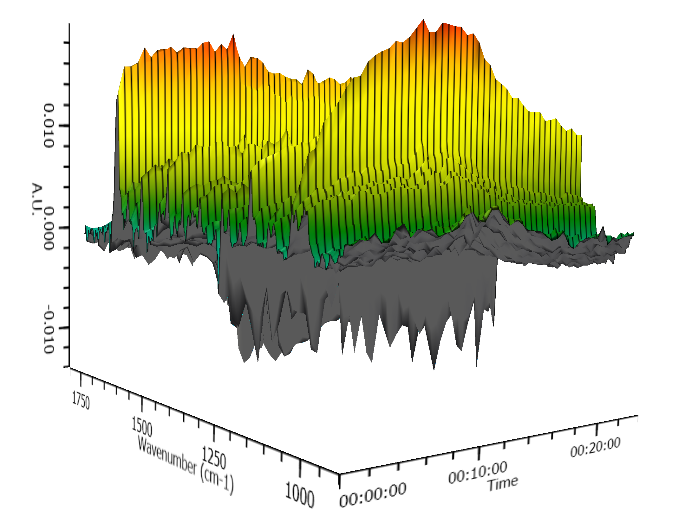 B 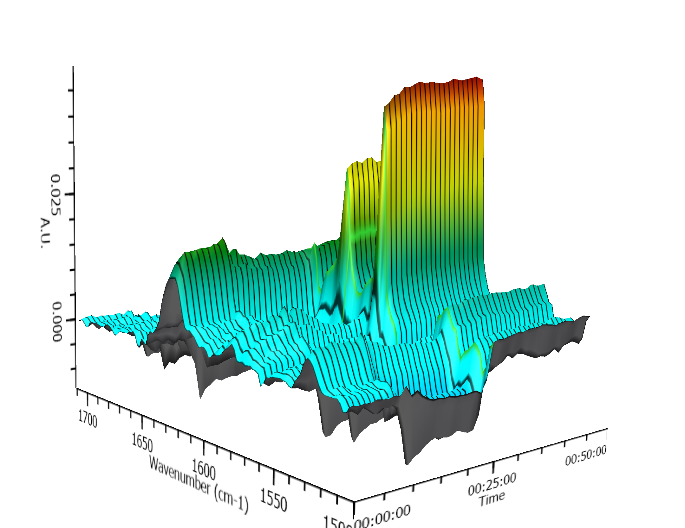 C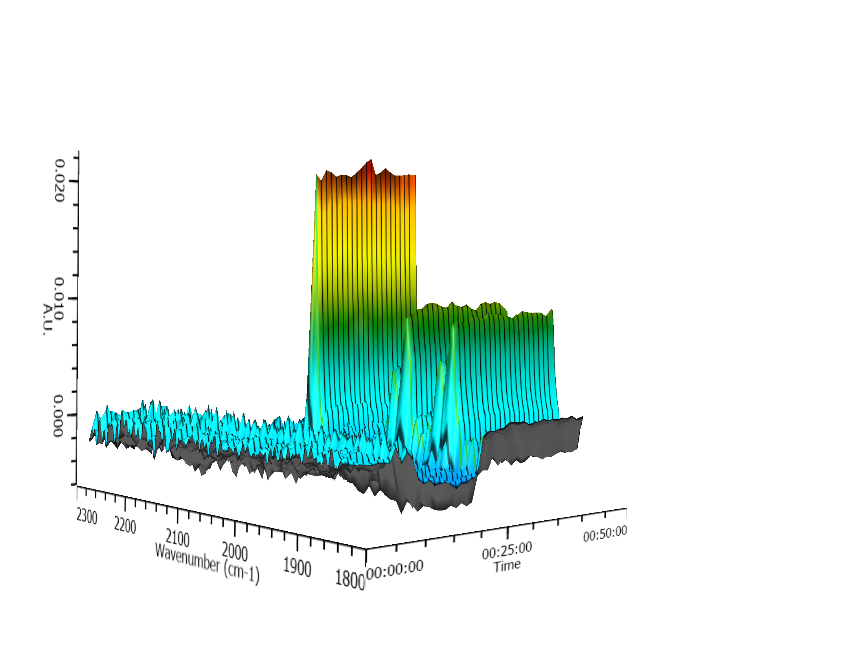 D 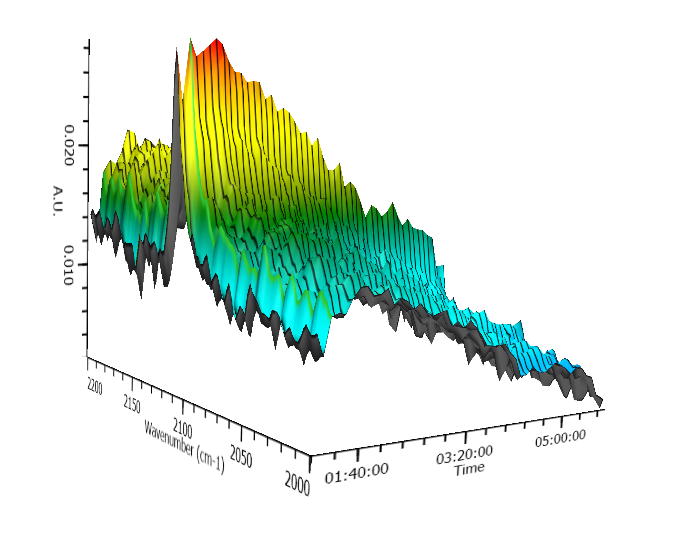 EntryAtmosphereAdditivesYield of 2a (%)a,b1Ar-902open air-563ArTEMPO (10 mol%)164Ar-26c5Ar-0d6Ar-5e7Ar-16f8Ar-NRg9Ar-16h10Open Air / N2-4323,iaIsolated yields, bReaction conditions, catalyst (2 mol%), 1.0 mmol aldehyde, 1.1 mmol amine, 1.2 mmol alkyne, molecular sieves 4Å, solvent; dichloromethane 2 mL, concentration 0.5 M, room temperature, Ar atmosphere, 16 h. cIn-situ formation of the catalyst HL/CuCl2. d Reaction with HL (2 mol %). e Reaction with CuCl2 (2 mol %) in place of 1. f Reaction with CuCl (2 mol %) in place of 1. g Reaction with aniline in place of pyrrolidine. hReaction with recovered material 3 (2 mol %) (vide supra), conversion by 1H-NMR. iReaction completed in 24 hours.aIsolated yields, bReaction conditions, catalyst (2 mol%), 1.0 mmol aldehyde, 1.1 mmol amine, 1.2 mmol alkyne, molecular sieves 4Å, solvent; dichloromethane 2 mL, concentration 0.5 M, room temperature, Ar atmosphere, 16 h. cIn-situ formation of the catalyst HL/CuCl2. d Reaction with HL (2 mol %). e Reaction with CuCl2 (2 mol %) in place of 1. f Reaction with CuCl (2 mol %) in place of 1. g Reaction with aniline in place of pyrrolidine. hReaction with recovered material 3 (2 mol %) (vide supra), conversion by 1H-NMR. iReaction completed in 24 hours.aIsolated yields, bReaction conditions, catalyst (2 mol%), 1.0 mmol aldehyde, 1.1 mmol amine, 1.2 mmol alkyne, molecular sieves 4Å, solvent; dichloromethane 2 mL, concentration 0.5 M, room temperature, Ar atmosphere, 16 h. cIn-situ formation of the catalyst HL/CuCl2. d Reaction with HL (2 mol %). e Reaction with CuCl2 (2 mol %) in place of 1. f Reaction with CuCl (2 mol %) in place of 1. g Reaction with aniline in place of pyrrolidine. hReaction with recovered material 3 (2 mol %) (vide supra), conversion by 1H-NMR. iReaction completed in 24 hours.aIsolated yields, bReaction conditions, catalyst (2 mol%), 1.0 mmol aldehyde, 1.1 mmol amine, 1.2 mmol alkyne, molecular sieves 4Å, solvent; dichloromethane 2 mL, concentration 0.5 M, room temperature, Ar atmosphere, 16 h. cIn-situ formation of the catalyst HL/CuCl2. d Reaction with HL (2 mol %). e Reaction with CuCl2 (2 mol %) in place of 1. f Reaction with CuCl (2 mol %) in place of 1. g Reaction with aniline in place of pyrrolidine. hReaction with recovered material 3 (2 mol %) (vide supra), conversion by 1H-NMR. iReaction completed in 24 hours.